CIEEM Postgraduate Student Project Award 2020 – Guidance for Applicants/Nominators“Being a career changer is hard, so winning this was a big boost of reassurance that my decision to embark on a career within ecology was the right thing to do. Not to mention prove to employers that I have the capabilities to deliver award winning work!” Jacqueline Jobes winner of Postgraduate student project award 2016Have you recently graduated from your Masters Degree Course and received a high mark for your final dissertation? If so, we would encourage you to put forward your project for further recognition. Being shortlisted will be a fantastic way to show future employers you have the capability to produce award winning work and there is the added bonus for the winner of a £250 cheque. We also welcome nominations from project supervisors who consider their student has completed an outstanding project. What are the judges looking for?The winning project will demonstrate excellence in planning, undertaking and reporting of a Masters-level project in a relevant aspect of ecology or environmental management. Projects will be assessed against the following six criteria:Who is eligible to nominate/be nominated?Entries require the support of the student and project supervisor and can be initiated by eitherNominees may have completed their project whilst on a CIEEM-accredited degree programme, or been a CIEEM Student member whilst undertaking their project and still be a member of the InstituteThe project or dissertation must have been undertaken in the 2018-19 academic year, 2019 calendar year or equivalent if a different academic system is usedHow do I make a nomination? Return your completed nomination form and a copy of the dissertation by 30th November 2019.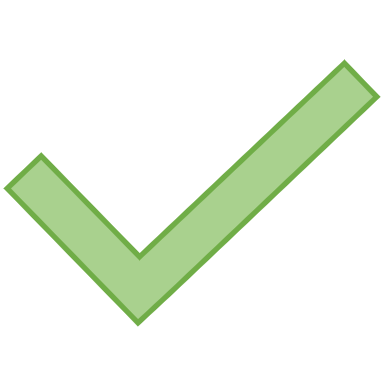 1How the project positions the subject within the wider literature, showing an awareness of current understanding and debate2Discussion and arguments are informed by a well-defined and identifiable primary source base3The project shows an ability to offer informed and constructive analysis of source material4The project shows originality in interpretation and/or analysis of results5The project provides new evidence or information of relevance to ecology and environmental management in an applied context6How well the project is presented (e.g. structure, citations, bibliography, appendices), the standard of writing (e.g. style, punctuation, spelling and grammar), clear and concise abstract/summary and explanation of the methodology used, appropriate use of statistical analysis (if relevant)